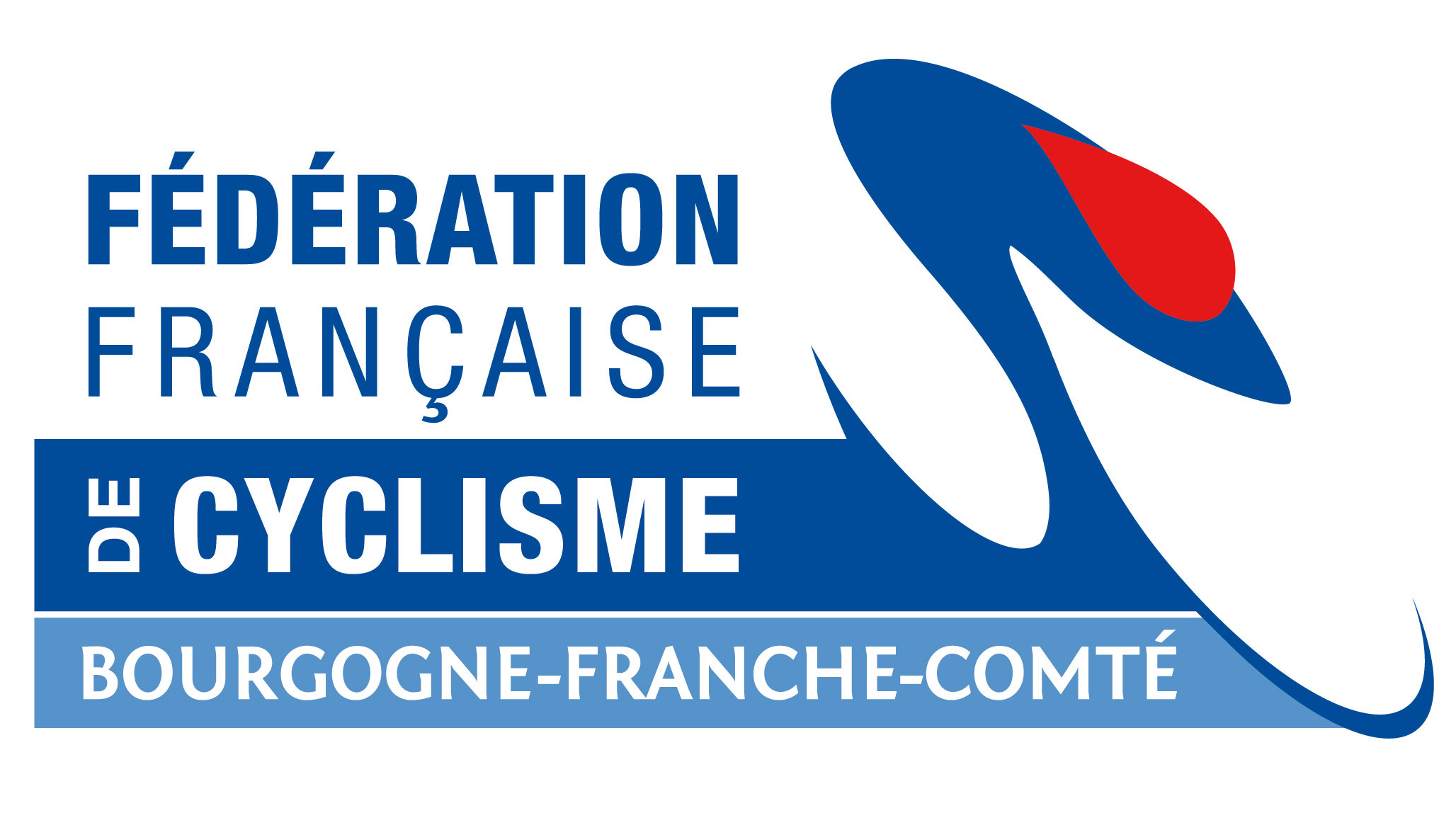 Fiche d’INSCRIPTION1/2DIPLOMES FEDERAUXCochez la (ou les) formation(s) souhaitée(s) :Module de spécialité « Entraineur club » Cyclo-cross le 21 janvier à Nommay  et les 27 et 28 janvier 2018  à Besançon(70 €, ce coût comprend la formation, le support de formation et les déjeuners)Module d’activité VTT (entraineur jeunes): 17-18-24-25 février  à Besançon(80 €, ce coût comprend la formation, le support de formation et les déjeuners)Module d’activité BMX (entraineur jeunes): 17-18-24-25 février à Besançon(80 €, ce coût comprend la formation, le support de formation et les déjeuners)Module de spécialité BMX race (entraineur club): 3-4 et 10 mars à Dijon(70 €, ce coût comprend la formation, le support de formation et les déjeuners)Module activité du vélo (animateur jeune): 17 et 18 mars à Dijon(60 €, ce coût comprend la formation, le support de formation et le déjeuner)Module de spécialité Route (entraineur club): 31 mars et 1 - 2 avril à Besançon(70 €, ce coût comprend la formation, le support de formation et les déjeuners)Module d’activité cyclisme traditionnel (entraineur jeunes): 7-8-14-15 avril à Dijon(80 €, ce coût comprend la formation, le support de formation et les déjeuners)Module de spécialité VTT XC (entraineur club): 8-9-10 mai   à Dijon(70 €, ce coût comprend la formation, le support de formation et les déjeuners)Module de spécialité Piste (entraineur club): 10-12-13 mai à Dijon(70 €, ce coût comprend la formation, le support de formation et les déjeuners)Fiche d’INSCRIPTION2/2Nom :………………………………………………………Prénom :……………………………………………………Adresse :………………………………………………………………………………………………………………………………………………………………………………………………………………………………………………………………………………………………..Tel domicile :………………………………………………….Tel portable :…………………………………………………..Adresse Courriel : ……………………………………………….N° licence FFC: …………………………………………..Club :…………………………………………………………………A renvoyer au plus tard 10 jours avant la date de votre formation  au Comité régional accompagné du règlement :  	Comité de Bourgogne Franche-Comté de cyclismeAntenne Autun : 1 Rue des Pierres 71400 AUTUN 